Об отказе в выдаче  разрешения  на  отклонение  отпредельных   параметров     разрешенной реконструкции    объекта       капитального строительства, расположенного по адресу:Оренбургская область,        Соль-Илецкийгородской округ, г.Соль-Илецк, ул.Цвиллинга, д.47В соответствии с Федеральным законом от 06.10.2003 N 131-ФЗ "Об общих принципах организации местного самоуправления в Российской Федерации", статьей 40 Градостроительного кодекса Российской Федерации, Уставом муниципального образования Соль-Илецкий городской округ, принимая во внимание рекомендации комиссии по землепользованию и застройки муниципального образования Соль-Илецкий городской округ по проведенным публичным слушаниям, по выдаче разрешения на отклонение от предельных параметров разрешенной реконструкции объекта капитального строительства, расположенного по адресу: Оренбургская область, Соль-Илецкий  городской округ, г.Соль-Илецк,  ул.Цвиллинга, д.47 от 22.07.2019 года, постановляю:1. Отказать в выдаче  разрешения на отклонение от предельных параметров разрешенной реконструкции объекта капитального строительства с отступом 1 м. от границ смежных земельных участков и максимальным процентом застройки в границах земельного участка – 80%, расположенного по адресу: Оренбургская область, Соль-Илецкий городской округ, г.Соль-Илецк, ул.Цвиллинга, д.47.2. Контроль за исполнением настоящего постановления оставляю за собой.3. Постановление вступает в силу после его официального опубликования (обнародования).Глава муниципального образования Соль-Илецкий городской округ                                                         А.А.КузьминРазослано: прокуратура, организационный отдел, отдел по строительству, транспорту, ЖКХ, дорожному хозяйству, газификации, отдел архитектуры, градостроительства и земельных отношений.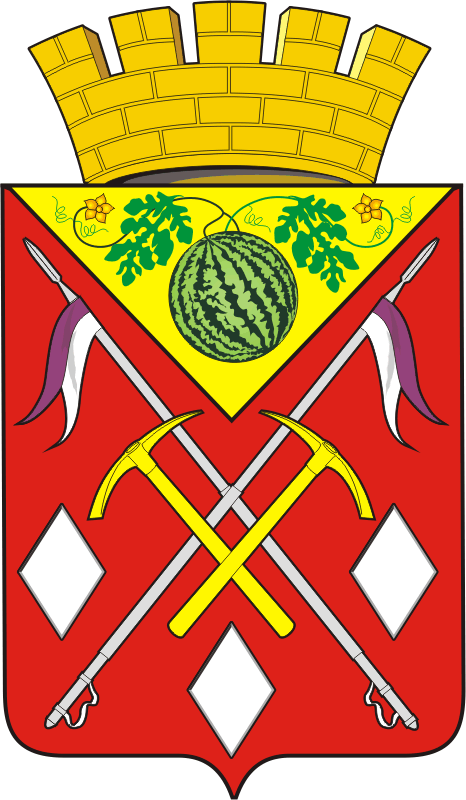 АДМИНИСТРАЦИЯМУНИЦИПАЛЬНОГО ОБРАЗОВАНИЯСОЛЬ-ИЛЕЦКИЙ ГОРОДСКОЙ ОКРУГОРЕНБУРГСКОЙ ОБЛАСТИПОСТАНОВЛЕНИЕ                30.07.2019  № 1582-п